Burgergemeinde Turtmann 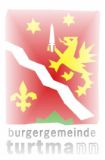 Formular ReservationVorname & Name*: 		_Organisation / Verein:	_Strasse*:				_PLZ & Ort*: 			_Email:				_Telefon:				_Datum Anlass*:  		_Zeit (von / bis): 			_Ganzer Tag (ja / nein):	_Bemerkung / Anlass*:	_Angaben mit * gekennzeichnet müssen eingetragen werden!Welche Räume möchten Sie reservieren?DG Sitzungszimmer 1:			_DG Sitzungszimmer 2:			_OG Burgersaal:			_OG Burger Küche:			_UG Burgerkeller:			_Formular „Reservation“ senden an  burger.turtmann@bluewin.ch oder Sie können während den Bürozeiten mit der Kanzlei der Burgergemeinde jeweils am Mittwoch von 09.00 – 11.00 Uhr Ihre Reservation auch telefonische vereinbaren (Tel: +41 27 932 51 21).